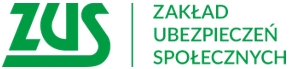 Informacja prasowaUlgi dla przedsiębiorców w ramach Tarczy 3.0 Nowa odsłona tarczy antykryzysowej zakłada, że ze zwolnienia ze składek mogą teraz skorzystać firmy, których przychód przekroczył 15 681 zł, ale dochód nie był wyższy niż 7000 zł. Dzięki temu rozwiązaniu, więcej przedsiębiorców skorzysta z pomocy.Zgodnie z nowymi przepisami ze zwolnienia ze składek mogą skorzystać samozatrudnieni, którzy prowadzili działalność gospodarczą przed 1 kwietnia br., których przychód uzyskany w pierwszym miesiącu, za który jest składany wniosek, co prawda przekracza 15 681 zł (czyli 300 proc. prognozowanego przeciętnego wynagrodzenia brutto na 2020 r.), ale za to ich dochód nie przekracza 7 tys. zł. Ze zwolnienia będą mogli skorzystać także przedsiębiorcy, którzy korzystają z tzw. ulgi na start. Zwolnieniu dla tych grup podlegają składki za kwiecień i maj – nawet, jeśli zostały już opłacone. Pozostałe warunki pozostają bez zmian. Należy wykazać 15-proc. spadek przychodu. Przykładowo na wniosku składanym w maju, przychód w kwietniu powinien być niższy o 15 proc. od przychodu w marcu.Ponowne postojoweWypłata świadczenia postojowego może nastąpić nie więcej niż trzy razy. Warunkiem jest oświadczenie przedsiębiorcy lub zleceniobiorcy, że sytuacja materialna wykazana we wcześniejszym wniosku nie uległa poprawie. Ocenia to sam wnioskodawca. W oświadczeniu nie trzeba wykazywać kolejnego spadku przychodów, ale sytuacja materialna przedsiębiorcy lub osoby wykonującej umowę cywilnoprawną powinna być na podobnym poziomie lub niewiele się zmienić.We wniosku warto podać swoje aktualne dane kontaktowe. W razie wątpliwości, nasz pracownik, skontaktuje się z wnioskodawcą e-mailem lub telefonicznie. Wyjaśnimy, co należy zrobić, aby uzupełnić lub skorygować wniosek – informuje Marlena Nowicka - regionalna rzeczniczka prasowa ZUS w Wielkopolsce.